VocabulaireConnaitre le nom des animaux.Je gagne un point vert si je connais le nom de l’animal. Si je nomme 5 animaux je gagne une gommette. Je nomme ………. animaux sur 9. VocabulaireConnaitre le nom des animaux.Je gagne un point vert si je connais le nom de l’animal. Si je nomme 5 animaux je gagne une gommette. Je nomme ………. animaux sur 9. Le chatLa vacheLe poisson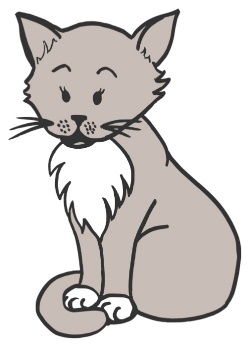 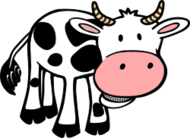 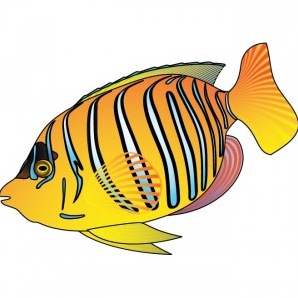 L’escargotLe chienLe mouton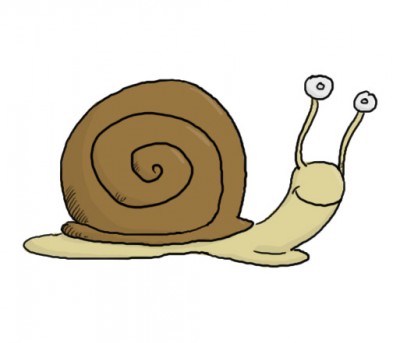 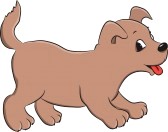 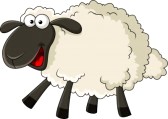 L’oiseauLe lapinLa poule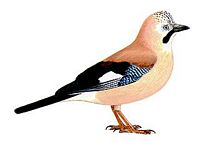 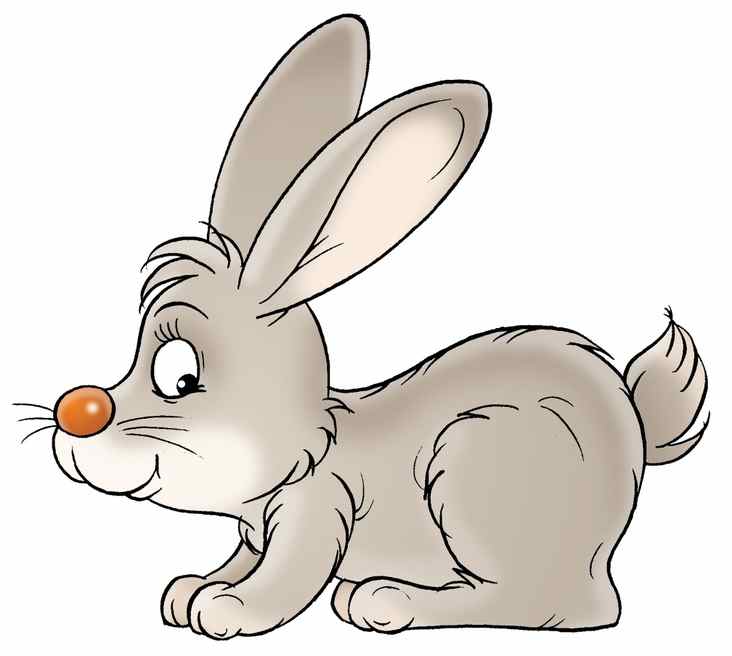 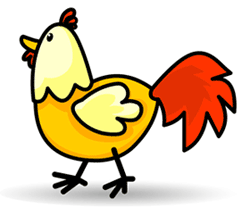 Le chatLa vacheLe poissonL’escargotLe chienLe moutonL’oiseauLe lapinLa poule